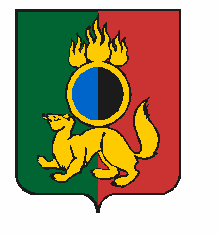 АДМИНИСТРАЦИЯ ГОРОДСКОГО ОКРУГА ПЕРВОУРАЛЬСКПОСТАНОВЛЕНИЕг. ПервоуральскО внесении изменений в постановление Администрации городского округа Первоуральск от 27 марта 2020 года №585 «Об оказании помощи  лицам, в возрасте 60 лет и старше, а также жителям, имеющим хронические заболевания (в первую очередь сердечно-сосудистые заболевания, болезни органов дыхания, диабет), проживающим на территории городского округа Первоуральск»В соответствии с Указом Губернатора Свердловской области от 18 марта 2020 года № 100-УГ «О введении на территории Свердловской области режима повышенной готовности и принятии дополнительных мер по защите населения от новой коронавирусной инфекции (2019-nCoV)» (с изменениями от 10 марта 2022 года                №128-УГ),  Администрация городского округа Первоуральск ПОСТАНОВЛЕТ:1. Внести изменения в постановление Администрации городского округа Первоуральск от   №585 «Об оказании помощи  лицам, в возрасте 60 лет и старше, а также жителям, имеющим хронические заболевания (в первую очередь сердечно-сосудистые заболевания, болезни органов дыхания, диабет), проживающим на территории городского округа Первоуральск» изложив пункты 6, 7 Положения об осуществлении добровольческой  (волонтерской) деятельности  в новой редакции:«6. Прием заявок от благополучателей на телефон «горячей линии»  осуществляется с понедельника по пятницу с 08.30 до 17.00 часов, за исключением  праздничных дней.            7. Оказание помощи добровольцами (волонтерами) осуществляется 
с понедельника по пятницу с 9.00 до 18.00 часов, за исключением  праздничных дней».2. Опубликовать настоящее постановление в газете «Вечерний Первоуральск» и разместить на сайте городского округа Первоуральск.3. Контроль за исполнением настоящего  постановления возложить на заместителя Главы Администрации городского округа Первоуральск по взаимодействию с органами государственной власти и общественными организациями.И.о. Главы городского округа Первоуральск,заместитель Главы Администрациипо финансово - экономической политике                                 		   М.Ю.Ярославцева16.03.2022№507